	PRELIMINARY AGENDA	Starworms – Assessment of Global Patterns of Drug Efficacy and Anthelminthic Resistance in STH control programs	SUNDAY, May 27th 2018	Mobile Piet +32 496 502 385Mobile Johnny +32 474 34 25 96Mobile Isabelle +32 497 43 38 37Mobile Jozef +32 473 82 36 40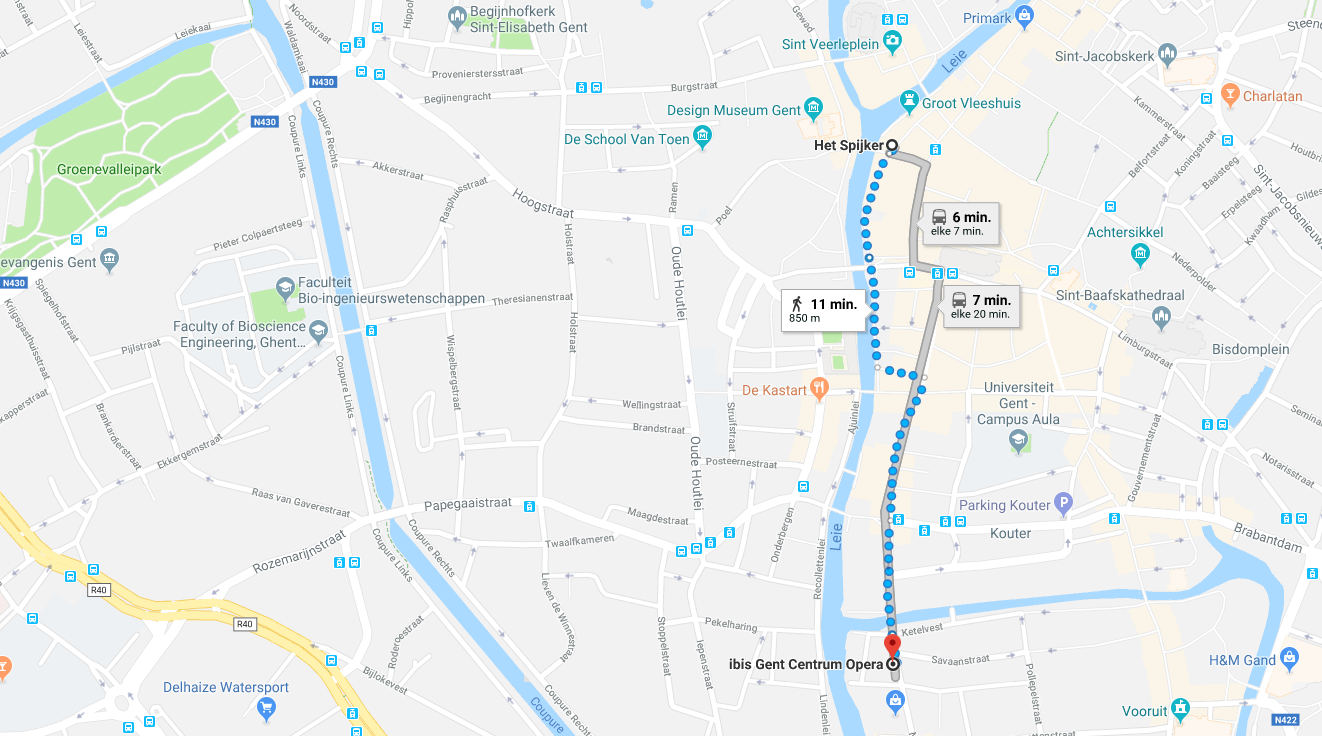 MONDAY, May 28th 2018Venue: Het Pand, Priorzaal, Onderbergen 1, GentHET PAND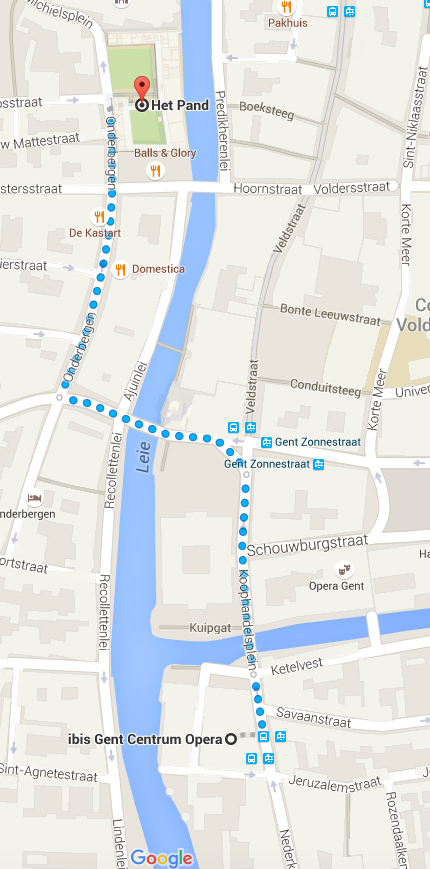 BELGA QUEEN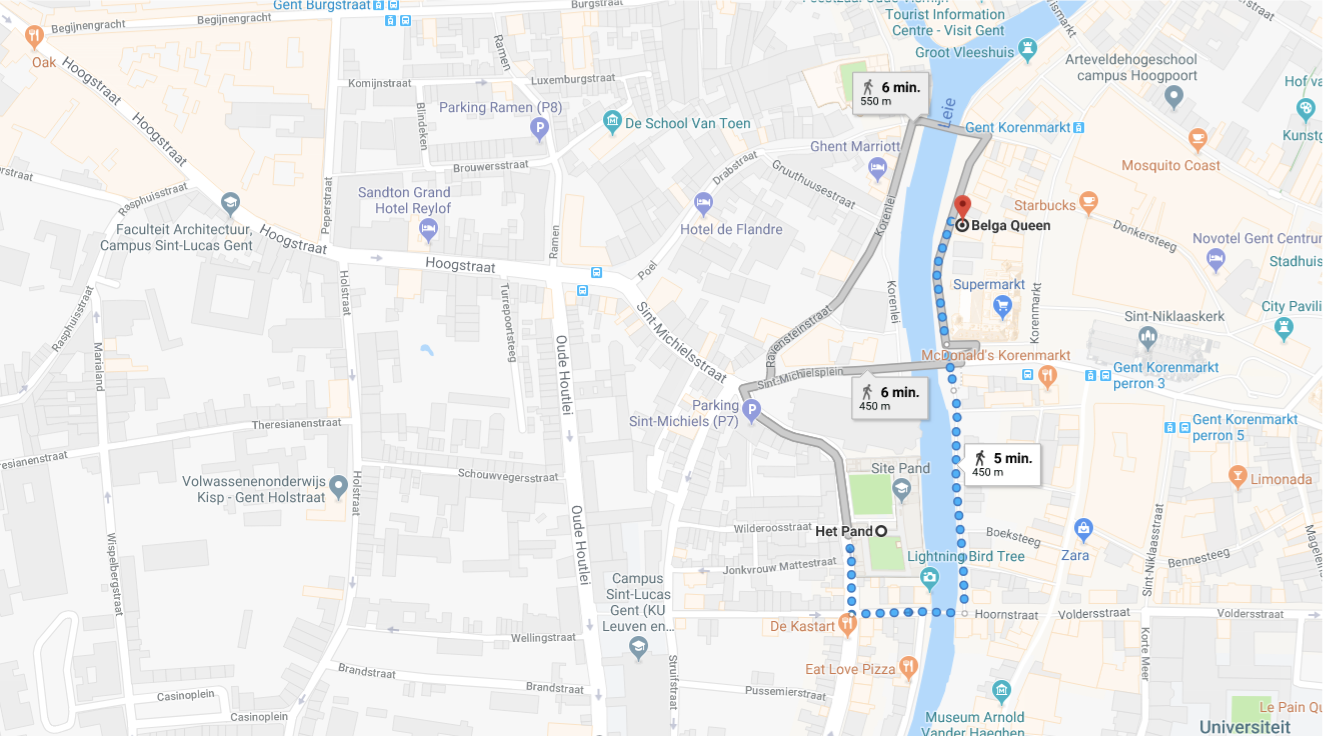 	TUESDAY, May 29th 2018	Venue: Het Pand, Priorzaal, Onderbergen 1, GentAMADEUS GENT 1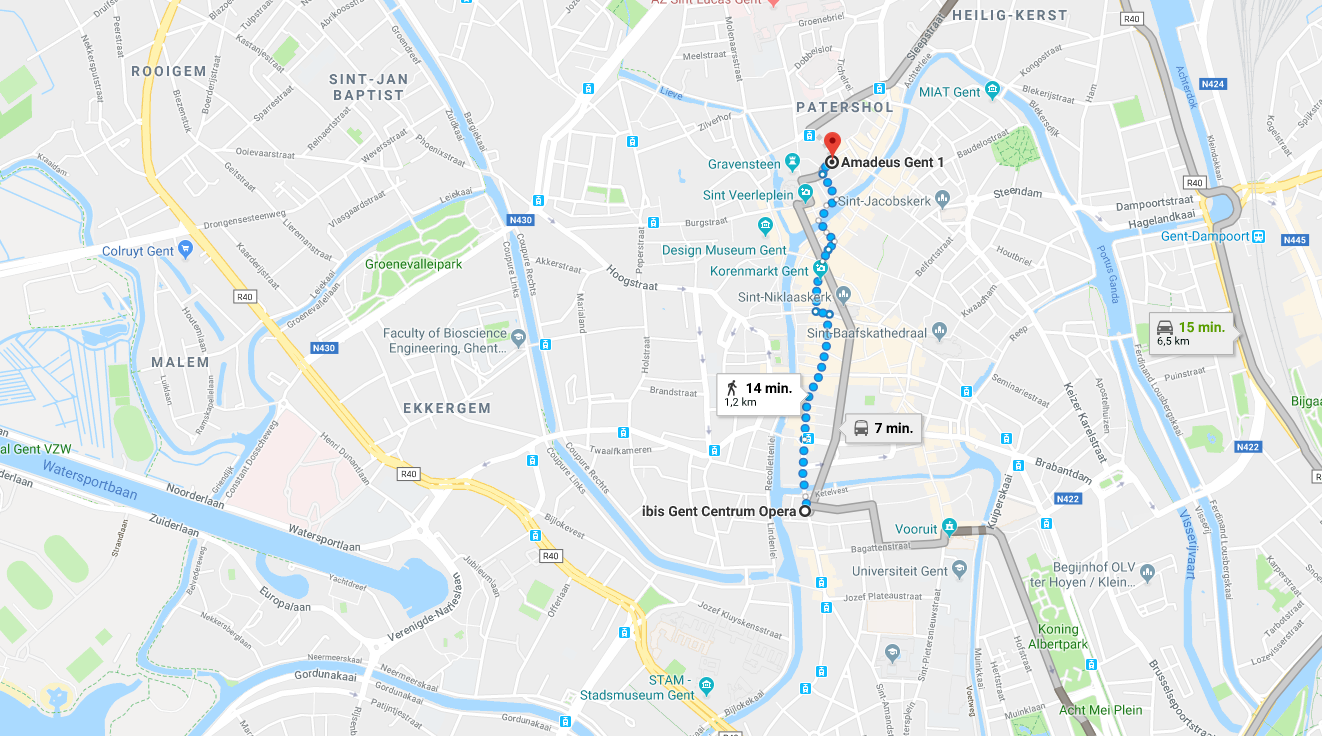 TimeArrival of the participants Hotel Ibis OperaPhone +32 9 225 070718:00Pick-up @ Hotel Ibis Opera (lobby)Johnny/Piet18:30 – …Welcome Drink @ Café het SpijkerPensmarkt 3TimeName08:00Pick-up at Hotel Ibis Opera (lobby)Johnny Vlaminck / Piet Cools08:30 – 09:00Registration09:00 – 09:10 Welcome Jozef Vercruysse 09:10 – 09:20Objectives of the MeetingBruno Levecke09:20 – 09:40B&MGF STH Strategy Molly Mort 09:40 – 10:00General Overview of the Starworms Project Johnny Vlaminck10:00 – 10:15Coffee breakCoprological ToolsCoprological ToolsCoprological Tools10:15 – 10:30Target Product Profiles for Coprological Tools Johnny Vlaminck10:30 – 11:00Findings on the Comprehensive Evaluation of Coprological Tools to Assess Drug Efficacy Johnny Vlaminck11:00 – 11:10Technical Updates on Mini-FLOTAC Maria Paola Maurelli11:10 – 11:20Technical Updates on FECPAKG2Eurion Thomas11:20 – 12:00Discussion Chair Jozef Vercruysse / Johnny Vlaminck12:00 – 13:00Lunch breakqPCRqPCRqPCR13:00 – 13:30Findings on the Application of qPCR in STH Control ProgramsPiet Cools / Jaco Verweij13:30 – 13:45Preliminary Findings of the Pilot Distribution of the International Helminth External Molecular Quality Assessment Scheme (HEMQAS)Jaap van Hellemond & Lisette van Lieshout13:45 – 14:30Discussion Chair Jozef Vercruysse / Piet Cools14:30 – 15:00Showcase of Starworms E-tools Johnny Vlaminck & Bruno Levecke15:00 – 15:15Coffee Break – testing out Starworms E-toolsAnthelminthic ResistanceAnthelminthic ResistanceAnthelminthic Resistance15:15 – 15:45Findings on the Individual Response to a Single Oral Dose of Albendazole against STH infectionsMartin Walker15:45 – 16:15Findings on the Validation of Molecular Markers for Monitoring the Spread of ARRoger Prichard & Nour Rashwan 16:15 – 16:30Protocol Additional Expulsion Study Piet Cools16:30 – 17:15 DiscussionChair Jozef Vercruysse /Piet Cools17:15 – 17:30Closing remarksBruno Levecke18:00 – 19:30Evening event – Meeting point = Belga Queen Graslei 1019:30 – 21:30Dinner @ Belga QueenGraslei 10TimeName08:30 – 08:45Coffee08:45 – 09:00 WelcomeBruno Levecke09:00 – 09:20Study Protocol Work Package 2Piet Cools09:20 – 09:30Selection of the countriesPiet Cools09.30 – 09.45Status In-country Control - CambodiaVirak Khieu09.45 – 10.00Status In-country Control - BangladeshMohammad Jahirul Karim10.00 – 10.15Status In-country Control - LaosThipphavanh Chanthapaseuth10:15 – 10:30Coffee break10:30 – 10.45Status In-country Control - VietnamDo Trung Dung10:45 – 11.00Status In-country Control - SenegalMamadou Ndiaye11:00 – 11:20Incorporation of Monitoring Drug Efficacy into STH Control ProgramsJozef Vercruysse 11:20 – 13:00Discussion on Study ProtocolChair Johnny Vlaminck13:00 – 14:00Lunch break14:00 – 14:15Summary of the DiscussionsBruno Levecke14:15 – 14:30Closure of the MeetingJozef Vercruysse14:30 – 17:00Satellite Meetings with Selected Countries to Discuss Next stepsOn invitation only18:00 -Dinner @ Amadeus 1Plotersgracht 8